TEMA, FECHA y MODALIDAD DE LA PRUEBA DE OPOSICIÓN Y ENTREVISTAEl día 12 del julio de 2021, el jurado que entiende en la selección interina para cubrir un cargo de Profesor/a Adjunto/a Dedicación Parcial Área: Didáctica de las Ciencias Naturales para el dictado de las asignaturas Didáctica Especial y Práctica de la Enseñanza 1 y 2, de los Profesorados del Área de Ciencias Naturales y la atención a las prácticas de enseñanza correspondientes al Campo de la Práctica Profesional Docente de las asignaturas que lo requieran de esta Facultad (expediente EXP-EXA: 466/2021, resolución CD nº 501/21), en la CPEMS de la Facultad de Ciencias Exactas y Naturales (UBA), formado por Nora Bahamonde, Mario Quintanilla Gatica y Leonardo González Galli, se ha reunido para fijar la fecha, el tema y la modalidad de la prueba de oposición y de la entrevista concernientes a la mencionada selección interina.El jurado ha acordado que tanto la prueba de oposición como las entrevistas serán orales y se llevarán a cabo el día jueves 29 de julio de 2021 según el cronograma de horarios que se anexa.Tema: “Las prácticas de la enseñanza” del programa de la materia “DEPEII 2020 Revel Chion” o “Unidad II. Prácticas de clase. Reflexión sobre la práctica” de la materia “DEPE II 2020 B y Q Meinardi y González Galli”.Entrevista Personal: Los/as postulantes podrán presentar durante la entrevista un resumen de su trabajo de investigación y otros antecedentes relevantes. 
  Actualización de Antecedentes: El día de la prueba de oposición el/la postulante podrá enviar actualización de su CV siguiendo los lineamientos del formulario de inscripción incluyendo SOLO las actualizaciones si las hubiera.  La dirección para tal envío es academica@ccpems.exactas.uba.ar Modalidad: La exposición del Tema de la Prueba de Oposición y de la Entrevista Personal será por vía Meet provisto por la FCEyN. El tiempo máximo de la Prueba de Oposición será de 40 minutos y 20 minutos para la Entrevista Personal. La información de acceso a las reuniones se enviará a los postulantes con anterioridad a las fechas de las pruebas y a los correos electrónicos declarados por ellos durante la inscripción a esta selección interina. Cronograma para la prueba de oposición y la entrevista oral.Las pruebas se realizarán el día jueves 29 de julio de 2021, de acuerdo con el siguiente cronograma: 10.00 hs: Arias Regalía, Diego11.00 hs: Díaz Barrios, Christian Camilo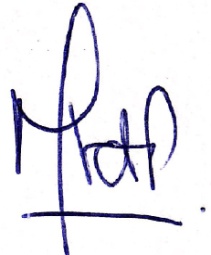 13.00 hs: Garófalo, Judith14:00 hs: Ithurralde, Esteban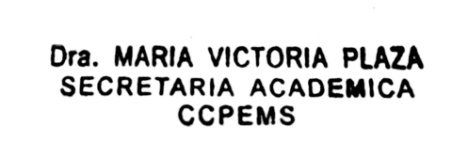 